Реализация читательской грамотности в группе раннего возраста .Дети продолжают знакомится с русскими народными сказками. 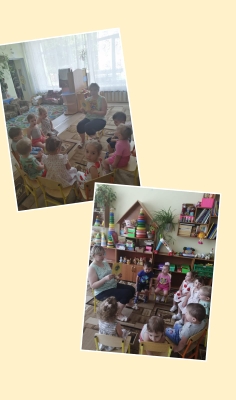 